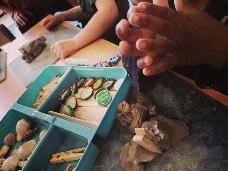 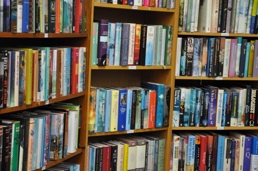 ACTIVITEITGROEPSVORM 
EN OPSTELLINGDOELBENODIGDHEDENVARIATIE (IN NIVEAU)DENKSTIMULERENDE VRAGEN1Hé, doe met ons mee.In een kring.Muziek van Peuters dansen.Zelf luisteren en het als juf niet voordoen.Hé, doe met ons mee2Stop, sta stil.Vrij door speellokaal.Luisteren naar muziek, reageren op muziek, stilstaan.Vrolijke muziek die je stop kunt zetten.Stop, sta stil.3Aapje heeft vandaag een heel leuk vriendje meegenomen. Maar hij is wel een beetje verlegen. Zullen we samen hem roepen? ‘Muis, muis’Muis erbij pakken en vertellen dat hij heel goed spelletjes kan bedenken.En daar bedenkt hij al iets met de hoepels die hij ziet..In een kring.Introductie Muis die heel goed kan bedenken wat je kunt dansen met materiaal.Muis (of andere handpop/ knuffel) verstoptAapje heeft vandaag een heel leuk vriendje meegenomen. Maar hij is wel een beetje verlegen. Zullen we samen hem roepen? ‘Muis, muis’Muis erbij pakken en vertellen dat hij heel goed spelletjes kan bedenken.En daar bedenkt hij al iets met de hoepels die hij ziet..4Hoepel is stuur van autoElk kind krijgt een hoepelVrij door ruimte.Spelen met materiaalHoepel,Muziek van Peuters dansen – Vroem Tuut -sturen op plek (zittend)-toeteren-van plek door billen/ benen te bewegen-in tweetallen achter elkaar-hele groep (remmen, gas geven, links, rechts) reagerend op elkaarHoepel is stuur van auto5Het regent! De hoepels zijn waterplassen.Door zaal (kan eerst achter eigen hoepel bijGrove motorische ontwikkelingHoepelRegenmuziek (zoek op youtube)-springen over waterplassenHet regent! De hoepels zijn waterplassen.ACTIVITEITGROEPSVORM 
EN OPSTELLINGDOELBENODIGDHEDENVARIATIE (IN NIVEAU)DENKSTIMULERENDE VRAGEN5Eerst met handen boven het hoofd, dan regenjas aan, Rennen om waterplassenRegenbroek aan, laarzen aan.Stampen in waterplassen.oefenen met eroverheen springen)Liedje ‘Het regent.. ‘ of een ander leuk liedje over regen of regenjas.-springen in waterplassenEerst met handen boven het hoofd, dan regenjas aan, Rennen om waterplassenRegenbroek aan, laarzen aan.Stampen in waterplassen.6Hoepel wordt een luie stoel,Lekker in zittenMuis heeft nog wat meegenomen, daar kunnen we ook mee spelen.(ik knijp dan muis zijn snuit dicht ‘Want nu mogen de kinderen het bedenken’Vrij.HoepelRustige muziek/ schommelmuziek-heen en weer wiegenHoepel wordt een luie stoel,Lekker in zittenMuis heeft nog wat meegenomen, daar kunnen we ook mee spelen.(ik knijp dan muis zijn snuit dicht ‘Want nu mogen de kinderen het bedenken’7Stukjes wol/ wormen uitdelen(in mijn lessen is het een slang, een ketting – van een prinses-, een rups en vlinder, golven van de zee, een visje, een ring/ armband en een hindernis geweest en de slang is verstopt geweest)Creativiteit, fantasie, spelen, spel ontwikkelen.Stukjes wol (maar kan natuurlijk ook iets anders zijn)Heel veel muziek.Brainstorm zelf eerst wat het allemaal zou kunnen zijn.(ga op de vorm door of op wat het zou kunnen worden)Zoek daar muziek bij voor het geval een peuters daarmee komt.(en natuurlijk kan het dat je er geen muziek bij hebt..)Stukjes wol/ wormen uitdelen(in mijn lessen is het een slang, een ketting – van een prinses-, een rups en vlinder, golven van de zee, een visje, een ring/ armband en een hindernis geweest en de slang is verstopt geweest)